Схема обратной связи относительно деятельности ребёнкаДополнительные эффекты, полученные в ходе реализации проекта: - развивается пластика, фантазия, мимика, личные успехи в других областях (художественная школа, музыкальная школа, спорт).  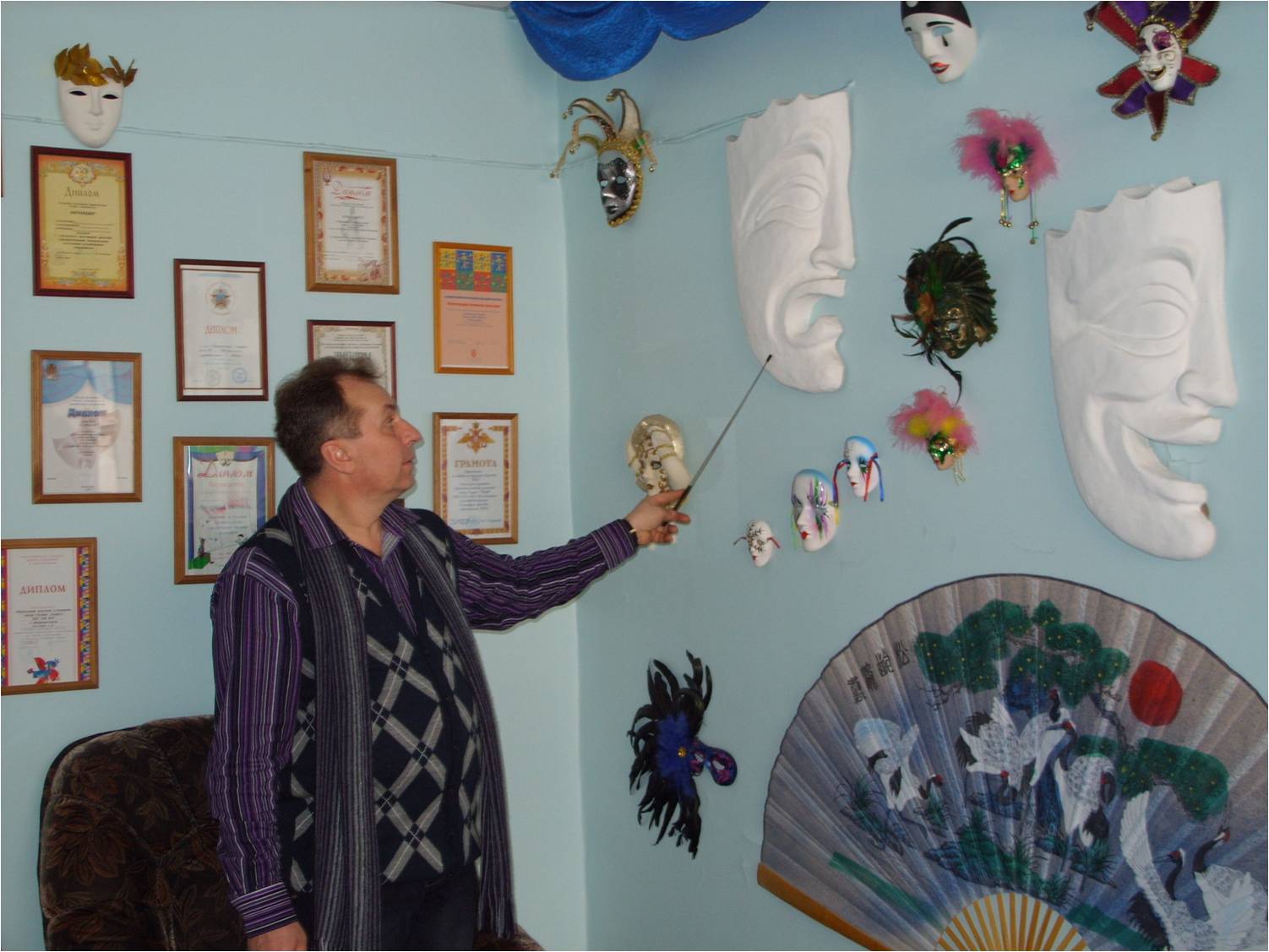 Уроки театра - это синтез искусств, вобравший в себя практически все, что помогает развиваться полноценному человеку, умеющему воспринимать окружающий мир как живой единый организм, победить свои комплексы и страхи.Муниципальное бюджетное образовательное учреждение средняя общеобразовательная школа № 90ЗАТО г. Железногорск, Красноярский крайТеатральные игры - упражнения как средство снятия физических, психологических зажимов у ребенка и гармонизации его отношений с окружающим миром.БУРДО  СЕРГЕЙ  ДМИТРИЕВИЧПочетный работник общего образования Российской Федерации Учитель  по урокам театраВысшей тарификационной категории Педагог дополнительного образования Высшей тарификационной категории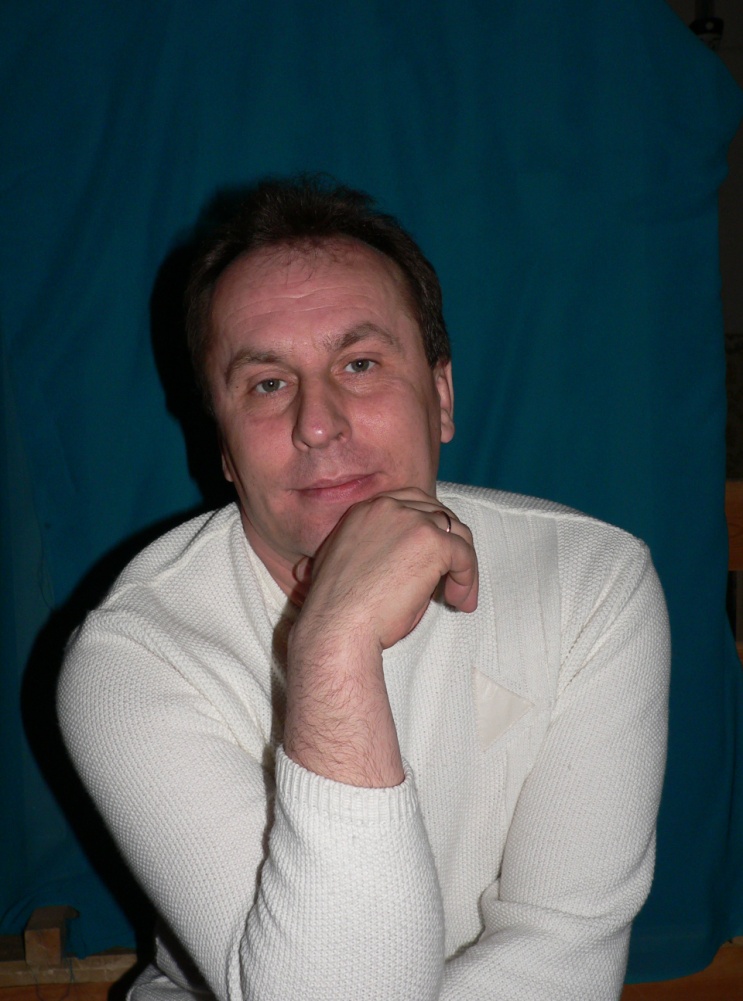 Виды деятельности:Работая в школе, я постоянно нахожусь в поиске новых форм и приемов работы с учащимися, использую новые технологии в учебном процессе. Для меня важно, чтобы каждый ученик чувствовал себя комфортно на занятиях. При подготовке к занятиям я тщательно продумываю формы их проведения, технологии активного учения - обучения, использование подобранного материала, который носит прагматический характер и позволяет учащимся применять полученные знания и умения в других областях жизни и других учебных ситуациях.В работке тематического планирования и программы обучения, при подборе  каждого  упражнения,  я забочусь над развитием сенсорных умений ученика, о сегодняшним состоянии этих умений и о завтрашних целях воспитания. В общем ходе жизненного действия одно за другим следуют:ощущение, восприятие, представление (или внутреннее видение);элементарное физическое действие (или кинестетический рефлекс);жизненный поступок, слагающийся из нескольких элементарных действий;отдельное жизненное действие, направленное на достижение определенной цели и выражающееся в последовательном ряде поступков человека;жизненное поведение, его перспектива и общие цели. Я также провожу диагностику результатов, вношу корректировку в процесс преподавания, планирую индивидуальную работу с учащимися, испытывающими затруднения в процессе обучения по причине психологических или физических зажимов.Общественно-полезная деятельность (эффективный социальный опыт)Оказываю профессиональную помощь учителям школы в подготовке и проведения  школьных торжеств и праздников. Ребята театральной студии  принимают активное участие в разработке молодежных социально значимых проектов, представляют эти проекты на городские и краевые конкурсы. активные участники социальной поддержки больным детям детского стационара КБ- 51 (организация игр, концертных, выступлений мастер – классов по изготовлению оберегов, рисованию).Профессиональные нормы поведения«Воспитание - великое дело: им решается участь человека». Эти хорошо известные слова В.Г. Белинского определяют направление  моей воспитательной работы в школе.Для создания положительного психологического климата стремлюсь организовывать процесс обучения на основе внутренней мотивации и саморегуляции школьника, на основе гуманного отношения к ребенку, проявляющегося, прежде всего в открытости эталонов оценивания и результатов в применении, помимо нормативного, индивидуального эталона в оценке труда ученика как одного из способов активизации внутренних потребностей ребенка.Создаю на уроке атмосферу толерантности, доверия, взаимопонимания. Стараюсь формировать гармонично развитую творческую личность, нравственно-эстетическую отзывчивость детей на прекрасное и безобразное в жизни и поведении. Используя знания по психологии и педагогике, анализируя  свой опыт и опыт товарищей по работе, умею грамотно построить отношения с учащимися, родителями, коллегами.Обеспечение благополучного психологического климата в коллективе.	Как учитель и руководитель театральной студии, строю своё общение с обучающимися на основе гуманистических принципов. Педагогически корректно решаю возникающие проблемы, постоянно стремлюсь к самопознанию и самосовершенствованию своей профессиональной деятельности. И как результат 100% учеников  и воспитанников высоко оценивают психологический климат  на уроках и в  театральной студии «Пьеро», чувствуют доброжелательное отношение, заботу, доверие и требовательность. В совместной деятельности стремятся проявлять творчество, самостоятельность и несут ответственность за общее дело.Духовно нравственная позиция (поступки, поведение, характер)Считаю своё мировосприятие творческим и позитивным. Имею активную жизненную и гражданскую позицию. Источником нравственности считаю литературу и искусство. В отношении с людьми и коллегами стремлюсь к взаимопониманию, честности, искренности и ответственности.Ожидание родителей и учащихсяРодители отмечают положительное продвижение в развитии своего ребёнка в художественно-эстетическом направлении и снятие у детей психологических и физических зажимов, а ребята, вовлеченные в студийную работу, отмечают улучшение своего эмоционального состояния и повышение позитивного настроя на жизнь.  При моём подходе к занятиям, а главное при моём отношении к детям, посещаемость и успеваемость всегда  высокая.Разработка, организация социально- значимых и образовательных проектов, программ:Тема проекта:«Театральные игры - упражнения как средство снятия физических, психологических зажимов у ребенка и гармонизации его отношений с окружающим миром»   Для кого реализуется: учащиеся 2-7 класс На что направлен :  На развитие способностей детей средствами театрального искусства , чтобы гармонизировать отношения ребенка с окружающим миром, что в дальнейшем послужило бы ему защитой от социальных и межличностных противостояний.Создание максимально благоприятных условий для раскрытия индивидуального потенциала каждого ребенка независимо от особенностей его характера, социального положения и других особенностей методом дифференцированного подхода. Формирование свободной, раскрепощенной, уверенной в себе, активной личности,  готовой к творческой деятельности в любой области.Используемые средства: Проведение специального комплекса упражнений, этюдов, где определяются и фиксируются: природные данные; пластика;  фантазия; наличие психологических и физических зажимов, креативность. Индивидуальные и коллективные пластические театральные этюды, ритмопластика, этюды по овладению техникой общения партнёров.Ожидаемый результат:Развитие основных психических процессов ребенка (ощущение, восприятия,  мышления, внимания, памяти, воли, эмоций).Снятие психологических и физических зажимов.Развитие наблюдательности, фантазии, смелости публичного выступления.Всестороннее развитие личности школьника, его неповторимой индивидуальности.ПРОГРАММЫ:«Театрально - игровая деятельность на уроках театра для эстетических классов (2-7классы)»; Углублённое изучение театрального искусства 2-9 класс (Одобрены решением экспертного совета МУГМЦ 17.09.2007г.)1.1. Программа ориентирована на всестороннее развитие личности школьника со 2 по 7 класс, его неповторимой индивидуальности, снятие психологических и физических зажимов,  воспитательно-образовательную работу с детьми  и развитие интереса к театральному творчеству. Индивидуальный подход к ученику, подбор  сюжетных упражнений формирует наблюдательность учащихся, их интерес к окружающей жизни. Упражнения и театральные этюды,  выполняемые на уроках, будут способствовать не только сохранению физического здоровья учащихся, но и сохранению их психического здоровья. Ребята будут больше общаться друг с другом, будут учиться помогать и поддерживать друг друга, что повлияет на изменение их коммуникативной культуры.1. 2. Программа рассчитана на создание условий для активизации у ребенка эстетических установок как неотъемлемой характеристики его мировосприятия и поведения. Она рассчитана на сотворчество педагога, который не разучился играть и фантазировать. Использование программы позволяет стимулировать  способность детей к образному и свободному восприятию окружающего мира (людей, культурных ценностей, природы), которое, развиваясь параллельно с традиционным рациональным восприятием, расширяет и обогащает его. Ребенок начинает чувствовать, что логика – это не единственный способ познания мира, что прекрасным может быть и то, что не всегда понятно и обычно. Осознав, что не существует истины одной для всех, ребенок учится уважать чужое мнение, быть терпимым к различным точкам зрения, учится преобразовывать мир, задействуя фантазию, воображение, общение с окружающими людьми.1-й  раздел -  «Театральная игра» - направлен не столько на приобретение ребенком профессиональных умений и навыков, сколько на развитие игрового поведения, эстетического чувства, способности творчески относиться к любому делу, уметь общаться со сверстниками и взрослыми людьми в различных жизненных ситуациях. Все игры этого раздела условно делятся на два вида: общеразвивающие игры и специальные театральные игры.2-й  раздел – « Ритмопластика» -  включает в себя комплексные ритмические, музыкальные, пластические игры и упражнения, призванные обеспечить развитие естественных психомоторных способностей детей, обретение ими ощущения гармонии своего тела с окружающим миром, развитие свободы и выразительности телодвижений.3-й раздел – « Гимнастика чувств» -   разнообразные упражнения  самовоспитания, узнавания и расширения природных возможностей человека, стремящегося жить в искусстве.4-й раздел - « Культура и техника речи» -  объединяет игры и упражнения, направленные на развитие дыхания и свободы речевого аппарата, умение владеть правильной артикуляцией, четкой дикцией, разнообразной интонацией, логикой речи и орфоэпией. В этот же раздел включены игры со словом, развивающие связную образную речь, творческую фантазию, умение сочинять небольшие рассказы и сказки, подбирать простейшие рифмы.Условно все упражнения можно разделить на 3 вида:Дыхательные и артикуляционные упражнения.Дикционные и интонационные упражнения.Творческие игры со словами.5-й раздел – «Основы театральной культуры» - призван обеспечить условия для овладения учениками элементарными знаниями и понятиями, профессиональной терминологией театрального искусства. В раздел включены следующие основные темы:Особенности театрального искусства.Виды театрального искусства.Рождение спектакля.Театр снаружи и изнутри.Культура зрителя.6-й раздел – « Инсценировка стихотворения, басни; театральные этюды по сказкам; работа над спектаклем;  работа над концертными номерами» -  является вспомогательным, базируется на авторских сценариях и включает в себя следующие темы:Знакомство с литературным произведением, пьесой.Театральные этюды.От этюдов к спектаклю.От этюдов к концертному номеру.1.4.  Занятия театрализованной деятельностью не только вводят детей в мир прекрасного,  но и пробуждают способности к состраданию и сопереживанию, развивают способность поставить себя на место другого, радоваться и тревожиться вместе с ним,  активизируют мышление и познавательный интерес, а главное - раскрепощают его творческие возможности и помогают психологической адаптации ребенка в современном мире. Создание спектакля с детьми - очень увлекательное и полезное занятие. Совместная творческая деятельность вовлекает в процесс постановки даже недостаточно активных детей, помогая им преодолеть застенчивость и зажатость. Задача педагога – раскрыть индивидуальность ребенка, научить его искать свои выразительные средства.Программа дополнительного образования  театрально- игровой деятельности Люди и Куклы. (Лицензия серия А №0000360 от 16 мая 2010г.  Регистрационный № 5165-л) Программа ориентирована на всестороннее развитие личности школьника с 6 по 11 класс , его неповторимой индивидуальности, снятие психологических и физических зажимов,  воспитательно - образовательную работу с детьми и развитие интереса к театральному творчеству.2.2. В программе выделено два типа задач. Первый тип- это воспитательные задачи, которые направлены на развитие эмоциональности, интеллекта, а также коммуникативных особенностей ребенка средствами детского театра.Второй тип - это образовательные задачи, которые связаны непосредственно с развитием артистизма и навыков сценического воплощения, необходимого для участия в постановках  театральной студии. 2.3. Последовательность знакомства детей с различными системами кукол.Снятие психологических и физических зажимов.Совершенствование артистических навыков детей в плане переживания и воплощения образа, моделирование навыков социального поведения в заданных условиях.2.4. Составление программы основывалось на следующем научном предположении: театральная деятельность как процесс развития творческих способностей школьника является процессуальной.  Так как в процессе работы над образом происходит развитие личности школьника, развиваются символическое мышление, двигательный, эмоциальный контроль. Важнейшим в  детской театральной студии являются; процесс творческого переживания и воплощения; процесс репетиций; конечный результат как результат работы ребенка над собой, результат коллективного творчества - спектакль или концертный номер.   Методическая работа по предмету и внеурочной деятельностиУСЛОВИЯ РЕАЛИЗАЦИИ ПРОГРАММ    Реализация поставленных задач предполагается через такие виды деятельности, как:-беседа;-уроки сценической  грамоты;-игровые виды деятельности;-пластические этюды;-театральные этюды;-слушание музыкального произведения и создание его пластического     образа;-выразительное чтение;-упражнения  на дыхание;-речевые упражнения;1. Общие требования к помещению для проведения театральных занятий:Наличие помещения (45-50 кв.м), чистота, освещенность, проветриваемость помещения.Мягкое напольное покрытие;Стулья; Кресло;Шкафы (для  реквизита, методической литературы);Зеркала (для занятий по гриму).Методическое обеспечение программы:Методические разработки и планы конспекты;Дидактические материалы;Зрительный ряд (видеофильмы театральных постановок, музыкальных постановок);Литературный ряд (пьесы, сказки, стихи, легенды)Музыкальный ряд (аудиозаписи театральных постановок, аудиозаписи музыкальных произведений для проведения театральных упражнений).Куклы в  исторических театральных костюмах;Мячи; Скакалки;Бутафория.Материальное  оснащение: Оборудование: Домашний кинотеатр  DVD; Оборудование: Музыкальный центр; Оборудование: телевизор, Оборудование: Радио-микрофоны, Театральный грим; Театральные парики.Образовательные технологииЗдоровьесберегающие технологии:Здоровьесберегающие технологии.        Занятия театральным искусством способствуют сохранению и укреплению здоровья. Для уроков театра мною подобран специальный комплекс упражнений для снятия психологических и физических зажимов, расслабления мышц, релаксации. Используемые мною дыхательные упражнения улучшают работу голосовых связок, помогают развитию правильного произношения звуков и слов, повышению диапазона голоса. Правильное дыхание способствует профилактике дыхательных заболеваний. Пластические этюды развивают мышцы всего тела, исправляют осанку. Во время подготовки и проведения уроков я использую метод интроспективного анализа и метод развития творческого самочувствия ученика на уроках театра, повышая или понижая нагрузку в физических упражнениях (пластические этюды; коллективные этюды; индивидуальные этюды) и в способе подачи теоретического материала. Это способствует получению наилучших результатов.В работе над каждым упражнением, я забочусь над развитием сенсорных умений ученика, о сегодняшним состоянии этих умений и о завтрашних целях воспитания. В общем ходе жизненного действия одно за другим следуют:ощущение, восприятие, представление (или внутреннее видение);элементарное физическое действие (или кинестетический рефлекс);жизненный поступок, слагающийся из нескольких элементарных действий;отдельное жизненное действие, направленное на достижение определенной цели и выражающееся в последовательном ряде поступков человека;жизненное поведение, его перспектива и общие цели.Я также провожу диагностику результатов, вношу корректировку в процесс преподавания, планирую индивидуальную работу с учащимися, испытывающими затруднения в процессе обучения по причине психологических или физических зажимов. Каждую четверть и полугодие составляю статистический отчет по уровню усвоения учебного материала. Ученикам нравится учиться «по-настоящему», поэтому они любят мой предмет и достигают хороших результатов в освоении материала. На уроках царит доброжелательная и творческая атмосфера.Для развития коммуникативной компетенции, снятия психологических и физических зажимов я использую следующие формы:Проведение деловых игр, в которых учащиеся учатся применять полученные знания в конкретных ситуациях (например, как правильно знакомиться, как вести себя в различных жизненных ситуациях, как можно избежать конфликта со сверстниками или родителями).Индивидуальные задания «Я в предлагаемых обстоятельствах», в которых ученик сам ищет и находит выход из сложившихся жизненных ситуаций.Коллективные и индивидуальные пластические этюды.Культура и техника речи.Групповые задания для решения проблемных ситуаций через совместную деятельность во время исполнения этюда.Информационно-коммуникационные.      Использование ИКТ на уроках театра даёт мне возможность показать ученикам разнообразный мир театра. Правильный подбор материала, а также возможность проецирования нужного зрительного ряда на экран помогают мне удерживать внимание детей, эмоциональное восприятие темы остаётся на высоком уровне в течение всего урока. Большие возможности на моих уроках дает программа мультимедийных презентаций. Мною созданы презентации «От уроков театра к театральной студии», «Знаменитые герои театров кукол», «История и происхождения театра кукол», «Люди куклы и маски», которые помогают мне на уроках создать настоящую атмосферу театрального представления, превращает урок в роскошное действо. Использование Интернет-ресурсов, а также сканирование необходимых материалов к уроку позволяют мне обогатить урок, экономить время на уроке при переходе с одного этапа на другой, расширить объем изучаемых понятий, сформировать правильные образы в памяти ученика. Для закрепления пройденного материала, а именно театральных терминов мною разработаны и составлены кроссворды по всем темам курса театр.Технология развития критического мышления. На своих уроках театра успешно применяю комплексную развивающую технологию «Критическое мышление», обеспечивающую реализацию воспитывающих и обучающих целей. Применяя эту технологию, особенно при подготовке и проведении коллективных и индивидуальных театральных этюдов, я исхожу из следующих положений:критическое мышление есть мышление самостоятельное, критическое мышление начинается с постановки вопросов и уяснения проблем, которые нужно решить;информация является отправным, а не конечным пунктом критического мышления; знание создает мотивировку, без которой человек не может мыслить критически;критическое мышление стремится к убедительной аргументации;Поэтому я предоставляю своим ученикам возможность размышлять, сопоставлять разные точки зрения, формулировать и аргументировать собственную точку зрения, опираясь на знание фактов, законов, на собственные наблюдения, свой и чужой опыт.Личностно ориентированный подход к уроку. Главной целью уроков ставлю цель заложить в ребенке механизмы самореализации, саморазвития, адаптации, саморегуляции, самовоспитания и другие, необходимые для становления самобытного личностного образа. На первый план я выдвигаю развитие творческого потенциала учащихся, раскрытие их индивидуальных способностей через театрально-творческую деятельность.При этом подбираю подход к каждому ребенку, стремясь увидеть перспективы развития личностного потенциала и максимально стимулировать это развитие ребенка им же самим с помощью театральных игр, индивидуальных и коллективных театральных этюдов, ритмопластики, жеста, упражнений на развитие мимики, внимания. Я также провожу диагностику результатов, вношу корректировку в процесс преподавания. Планирую индивидуальную работу с учащимися. Испытывающими затруднения в процессе обучения по причине психологических или физических зажимов.Схема: Здоровьесберегающие технологии  на уроках театраПо мнению специалистов, даже если дети достаточно двигаются, их движения однообразны, не все группы мышц вовлекаются в движение, и результат от такой активности большой пользы не дает. Занятия театральным искусством способствуют сохранению и укреплению здоровья.  Сказка является одним из элементов культуры, она базируется на народно – этнической культуре, на фольклорных корнях и обладает богатым социальным, нравственно – педагогическим потенциалом.Схема: Социально– педагогические функции сказкиВсе сказки мира, народные и авторские, всегда содержат в себе реальное и нереальное, естественное  и сверхъестественное, правдивое и фантастическое. Социально – педагогическое значение сказки обусловлено тем, что слушающий ее имеет возможность, опираясь на реально – бытовые моменты сказки, психологически принять ее  «не бытовую», нереальную сторону. Сказка создает богатые возможности для развития творческого воображения ребенка, подключения его образного мышления к волшебному, нереальному плану. При этом социализируется вся сенсорная система ребенка: зрение, слух, обоняние, осязание, пространственные моторные механизмы. В сказках сюжет, фабула развития событий, атрибутивные характеристики персонажей, начало и концовка и т.д. могут быть схожими, инвариантными, а повороты сюжета, названия персонажей, многомерность эпитетов и т.д. всегда вариативны. Это имеет важное значение для социально- педагогической практики, поскольку позволяет развивать творческое воображение ребенка, его композиционное мышление на базе стандартных элементов, имеется в виду не только психологически опережающее слушание, но и внутреннее предвосхищение, додумывание, дорисовывание, достраивание образов, ситуаций, сюжетов. Любая сказка ориентирована на социально – педагогический эффект: она обучает, воспитывает, предупреждает, учит, побуждает к деятельности и даже лечит. Иначе говоря, потенциал сказки гораздо богаче ее художественно – образной значимости. Сказка является одним из важнейших социально – педагогических средств формирования личности ребенка. С социально – педагогической точки зрения важны социализирующая, креативная, голографическая, валеолого – терапевтическая, культурно – этническая, вербально – образная функции сказки. Наличие этих функций выявляется в практике обыденно – бытового, педагогического, художественного и других видов использование сказок.Сказка выполняет функцию социализации, т.е. приобщения новых поколений к общечеловеческому и этническому опыту. Сказке, как любому явлению искусства, присуща компенсаторная функция. Любой человек ограничен в своем индивидуальном жизненном опыте: во времени, пространстве, профессионально, событийно, ограничен половой дифференциацией и т.д. Искусство в целом, в частности и сказка, приходит на помощь человеку, раздвигая границы его индивидуального жизненного опыта, подключая к опыту личности опыт человека, аккумулированный в интернациональном и этническом мире сказок. Вариативная природа сказки побуждает личность слушающего (ребенка) к собственной, индивидуальной интерпретации сюжета, образов, характеристик действующих  лиц, их оценки, т.е. превращает слушателя из объекта воздействия в субъекта взаимодействия, в соавтора сказки. Это выражается в индивидуальной визуализации текста, в своеобразии эмоционального переживания сюжета, в индивидуальном стиле изложения сказки. « Сказка ложь, да в ней намек, добрым молодцам урок» (А.С.Пушкин). Само понятие  «намек»,     Подразумевает актуализацию личностной трактовки, индивидуального   доосмысления содержания сказки каждым слушателем. Креативная функция, т.е. способность выявлять, формировать, развивать творческий потенциал личности ребенка, его образное и абстрактное мышление. Фантастический мир сказки, наличие в ней нереальных,  вариативных элементов, способность «приглашать к соавторству» позволяют ребенку преодолеть стереотипы мышления, комплексы отчужденности, пробудить «спящие»,  невыявленные творческие (актерские, танцевальные, поэтические, живописные и т.д.) способности.Голографическая функция проявляется в трех основных форма:Прежде всего, голографичность образных построений сказки проявляется в ее способности своим внутренним строением представлять мироздание в его трехмерном пространственном (высота, ширина, длина; макромир, микромир;  небесный, земной, подземный миры; живая  и неживая природа и человеческое общество) и временном измерениях (прошлое, настоящее, будущее). Эти аспекты пространственно - временного содержания сказок как бы образуют его голографический континуум (универсальность, целостность, многомерную объемность), что созвучно психике ребенка. Вот почему дети так чувствительны к универсальности сказки: в ней они находят созвучие своему такому же универсальному внутреннему миру. Более того, универсальный мир сказки способен актуализировать все органы чувств и психические функции  формирующейся личности.Далее, голографичность сказки можно трактовать в синтетическом смысле слова ( син - греч. совместное, эстетискос – чувство). Имеется в виду потенциальную способность сказки не только актуализировать все органы чувств человека, но и быть основой, фундаментом для создания всех видов, жанров, типов эстетического творчества.Важно отметить и такой аспект голографичности сказки, как ее способность в малом являть большое, в локальном представлять глобальное, в микросюжете отражать макропроблемы. Сказка как небольшое локальное образование с конкретным сюжетом и конкретными образами способность отображать глобальные проблемы, непреходящие ценности, вечные темы противоборства доброго и злого, света и тьмы, радости и печали, силы и слабости, т.е.  сказка характеризуется всем тем, что специфично для голографического эффекта. В педагогической практике этот аспект сказки может быть использован для формирования целостного мировоззрения ребенка, его нравственной, художественной, экологической, валеологической культуры.Развивающе – терапевтическая функция. О «сказкотерапии»  давно уже говорят в литературе, подразумевая ее психотерапевтический  (лечебный) эффект. Терапевтическая функция сказки имеет свои корни в той функции искусства в целом, которую Аристотель обозначал термином «катарсис» (очищение души, умиротворение, снятие стресса). В сказке присутствует и функция профилактики, функция воспитания здорового образа жизни,  охраны человека от пагубных, наносящих урон здоровью увлечений, пристрастий действий, поведенческих актов и пр. Иначе говоря, сказка выполняет и терапевтическую и профилактическую функцию, поэтому целесообразно использовать общее понятие «развивающее-терапевтическаяфункция». Это соответствует становлению здоровьесберегающего направления,  цель которого – сохранение и развитие индивидуального здоровья личности, утверждение здорового  образа жизни.Культурно-этническая функция. Сказка как феномен культуры этноса исторически отражает в себе хозяйственно-бытовой уклад народа, его язык, особенности его менталитета, его традиции и обычаи, предметно-вещную атрибутику. Поэтому через сказку любой слушатель, особенно дети, могут усваивать все богатство этнической культуры, приобщаясь к историческому опыту своего народа. Сказка - это как бы социальная память этноса. В ней аккумулирована его многовековая практика с ее положительными и отрицательными сторонами, подвигами и поражениями, радостями и печалями и т.д. Этнопедагогика как раздел социальной педагогики располагает  богатейшими  возможностями используя материалы  народных сказок для включения подрастающего поколения в мир этнической культуры естественным, образно-игровым способом.Лексико-образная функция. С позиции литературоведения, педагогики, этнографии сказка имеет способность формировать языковую культуру личности, владение многозначностью народной речи, ее художественно-образным богатством, композиционно-сюжетной вариативностью. Внешне данная лексико-образная структура сказки активизирует и развивает внутреннюю слухо- речевую память ребенка. При прослушивании и чтении сказок происходит индивидуальная интериоризация вербально-знаковых форм сказок, а при воспроизведении (пересказе, повторении, драматизации) сказок осуществляется развитие способностей к индивидуальной экстериоризации, развитие речевой культуры ребенка. При этом  функционируют и развиваются обе основные языковые функции – экспрессивная и коммуникативная. Если экспрессивная функция формирует вербально-образный каркас языка личности, то коммуникативная функция развивает социальные качества личности, ее  способность к общению, к пониманию, к диалогу. «Сказка дает великолепный общий язык для взрослого, работающего с ребенком. Обычно они разговаривают на разных языках.  При этом двуязычен скорее ребенок, а проблемы с общением есть скорее у взрослого. Язык сказки их естественно сближает».    В свете всего вышесказанного работа со сказкой имеет свою специфику. В работе с детьми надо делать акцент не на приобретение дошкольникам и младшим школьникам необходимых знаний, умений, навыков, а на развитие личности, творческой сущности ребенка  в процессе работы со сказкойМониторинг  природных данных  и творческих  умений детейРасшифровка индексов:Активность:Фантазия:Пластика:Логика:Образное видение:Наличие психологических и физических зажимов:Цель диагностики:  Выявление  особенностей типа мышления и темперамента учащихся и природных данных,   для   подбора индивидуальных и коллективных упражнений и определение способов подачи теоретического и практического материала. Для корректировки процесса преподавания и планирования индивидуальной работы с учащимися, испытывающими затруднения в процессе обучения по причине психологических или физических зажимов.Схема: Развитие творческой активности школьниковПластические этюды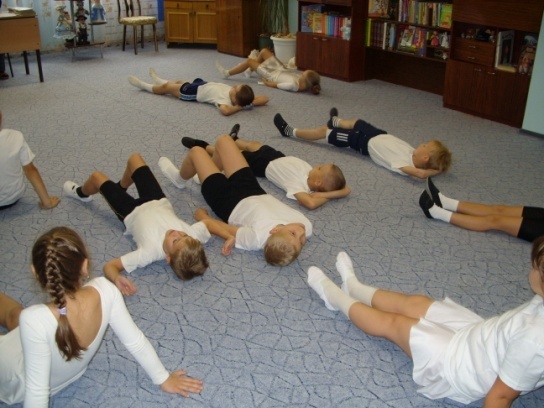 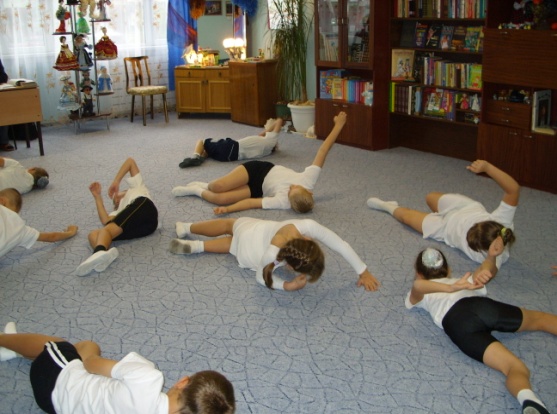 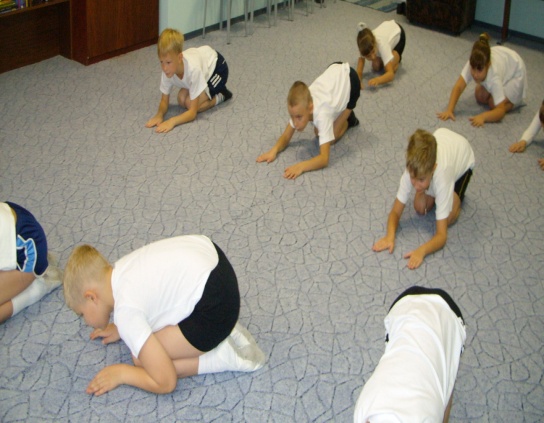 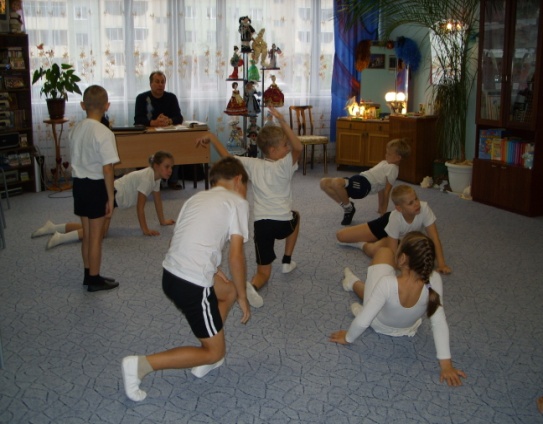 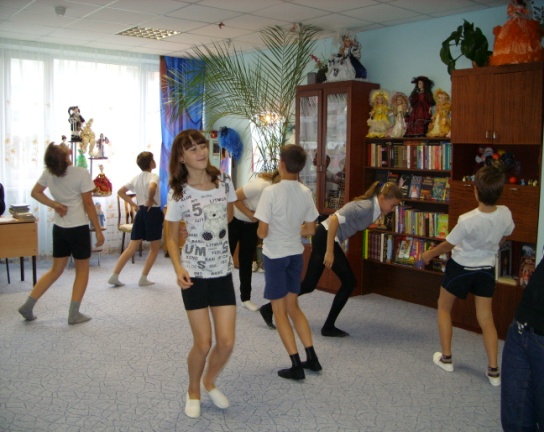 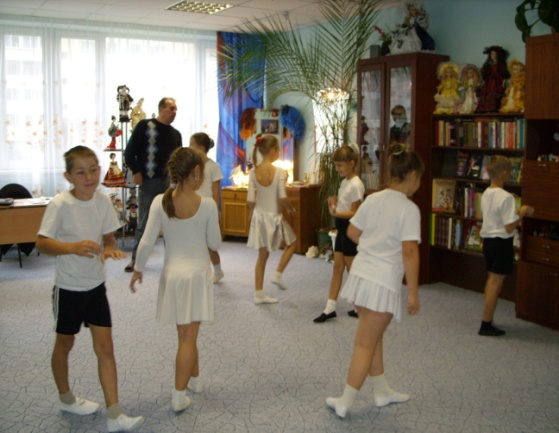 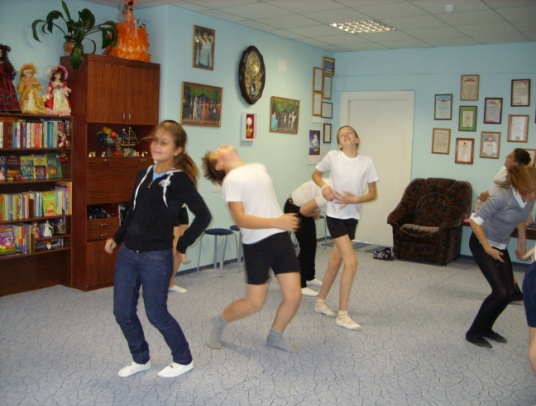 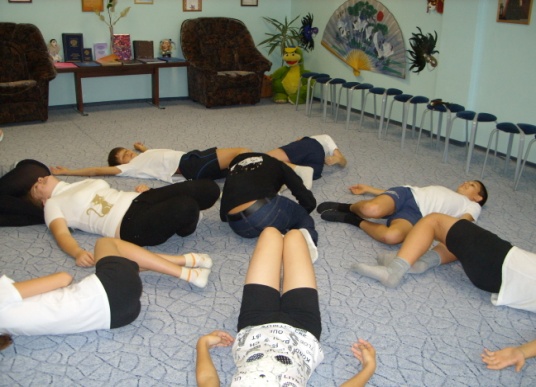 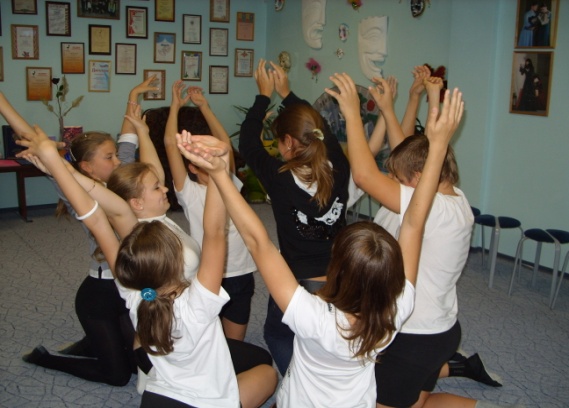 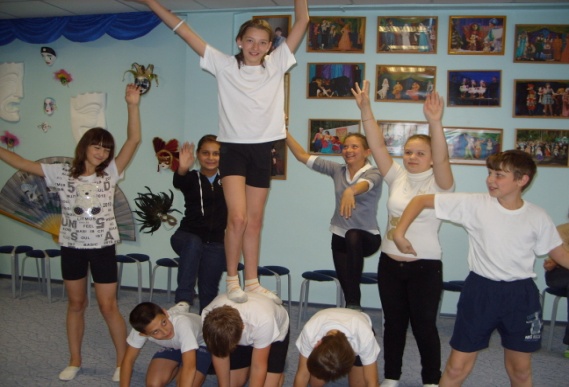 ФИОФИОБурдо Сергей ДмитриевичБурдо Сергей ДмитриевичДолжностьДолжностьУчитель по урокам театра. Педагог дополнительного образования. Руководитель  детскогоколлектива театра- студии «Пьеро».ОУОУМуниципальное бюджетное образовательное учреждениесредняя общеобразовательная школа № 90МБОУ школа № 90Муниципальное бюджетное образовательное учреждениесредняя общеобразовательная школа № 90МБОУ школа № 90КонтактыКонтактыМБОУ школа №90: Тел. 740945 (секретарь), 740941 (завуч)e-mail: sch90@k26.ruБурдо С.Д.: тел. дом. 741601, сот. 89138345567e-mail: serzh.burdo@mail.ruТема проектаТема проектаТема проектаТеатральные игры - упражнения как средство снятия физических, психологических зажимов у ребенка и гармонизации его отношений с окружающим миром. Театральные игры - упражнения как средство снятия физических, психологических зажимов у ребенка и гармонизации его отношений с окружающим миром. Театральные игры - упражнения как средство снятия физических, психологических зажимов у ребенка и гармонизации его отношений с окружающим миром. Театральные игры - упражнения как средство снятия физических, психологических зажимов у ребенка и гармонизации его отношений с окружающим миром. Требование внешней средыТребование внешней средыТребование внешней средыТребование внешней средыСсылка (документ, цитата, другое)Ссылка (документ, цитата, другое)актуальностьМалоподвижный образ жизни становится нормой существования взрослых и детей. В достаточной мере этому помогает и телевидение. Сегодняшний день среднестатистического ребенка- это 2-3 часа неподвижности у телеэкрана или компьютера, усталость органов зрения и слуха, головные боли, плохое настроение, сонливость, апатия и т.д. Если ко всему вышесказанному добавить уличный шум, громкую музыку на улице и в доме, наушники, которые многие дети не снимают даже в школе, сотовые телефоны – это приводит к различного рода опасным симптомам и отклонениям в здоровье уже в школьном возрасте. Следовательно, ребенок, который ведет такой образ жизни, имеет не только проблемы со здоровьем, у него также появляются стойкие трудности в учении. В первую очередь, это проблемы концентрации внимания, памяти, запоминания учебного материала, проблемы с усидчивостью на уроках, школьные страхи, боязнь ответа у доски и многое другое.  Современное поколение детей более невротизировано, чем прежде. У них больше внутренних конфликтов, они встречают большее непонимание со стороны родителей, чаще конфликтуют в семье и с учителями. Многие вспоминают школу с содроганием, и в их жизни нет человека, которого они могут назвать учителем. Возникает необходимость в индивидуальной работе с каждым ребёнком. Беседы и специальные занятия, упражнения (по сути – своеобразная психотерапия) направлены на то, чтобы ребёнок мог лучше справиться  с личными проблемами. Как правило, это снимает психологическую напряжённость и, вслед за ней, мышечные зажимы, разрешает некоторые внутренние конфликты и тем самым способствуют успешности обучения и реализации личности.Малоподвижный образ жизни становится нормой существования взрослых и детей. В достаточной мере этому помогает и телевидение. Сегодняшний день среднестатистического ребенка- это 2-3 часа неподвижности у телеэкрана или компьютера, усталость органов зрения и слуха, головные боли, плохое настроение, сонливость, апатия и т.д. Если ко всему вышесказанному добавить уличный шум, громкую музыку на улице и в доме, наушники, которые многие дети не снимают даже в школе, сотовые телефоны – это приводит к различного рода опасным симптомам и отклонениям в здоровье уже в школьном возрасте. Следовательно, ребенок, который ведет такой образ жизни, имеет не только проблемы со здоровьем, у него также появляются стойкие трудности в учении. В первую очередь, это проблемы концентрации внимания, памяти, запоминания учебного материала, проблемы с усидчивостью на уроках, школьные страхи, боязнь ответа у доски и многое другое.  Современное поколение детей более невротизировано, чем прежде. У них больше внутренних конфликтов, они встречают большее непонимание со стороны родителей, чаще конфликтуют в семье и с учителями. Многие вспоминают школу с содроганием, и в их жизни нет человека, которого они могут назвать учителем. Возникает необходимость в индивидуальной работе с каждым ребёнком. Беседы и специальные занятия, упражнения (по сути – своеобразная психотерапия) направлены на то, чтобы ребёнок мог лучше справиться  с личными проблемами. Как правило, это снимает психологическую напряжённость и, вслед за ней, мышечные зажимы, разрешает некоторые внутренние конфликты и тем самым способствуют успешности обучения и реализации личности.Малоподвижный образ жизни становится нормой существования взрослых и детей. В достаточной мере этому помогает и телевидение. Сегодняшний день среднестатистического ребенка- это 2-3 часа неподвижности у телеэкрана или компьютера, усталость органов зрения и слуха, головные боли, плохое настроение, сонливость, апатия и т.д. Если ко всему вышесказанному добавить уличный шум, громкую музыку на улице и в доме, наушники, которые многие дети не снимают даже в школе, сотовые телефоны – это приводит к различного рода опасным симптомам и отклонениям в здоровье уже в школьном возрасте. Следовательно, ребенок, который ведет такой образ жизни, имеет не только проблемы со здоровьем, у него также появляются стойкие трудности в учении. В первую очередь, это проблемы концентрации внимания, памяти, запоминания учебного материала, проблемы с усидчивостью на уроках, школьные страхи, боязнь ответа у доски и многое другое.  Современное поколение детей более невротизировано, чем прежде. У них больше внутренних конфликтов, они встречают большее непонимание со стороны родителей, чаще конфликтуют в семье и с учителями. Многие вспоминают школу с содроганием, и в их жизни нет человека, которого они могут назвать учителем. Возникает необходимость в индивидуальной работе с каждым ребёнком. Беседы и специальные занятия, упражнения (по сути – своеобразная психотерапия) направлены на то, чтобы ребёнок мог лучше справиться  с личными проблемами. Как правило, это снимает психологическую напряжённость и, вслед за ней, мышечные зажимы, разрешает некоторые внутренние конфликты и тем самым способствуют успешности обучения и реализации личности.Малоподвижный образ жизни становится нормой существования взрослых и детей. В достаточной мере этому помогает и телевидение. Сегодняшний день среднестатистического ребенка- это 2-3 часа неподвижности у телеэкрана или компьютера, усталость органов зрения и слуха, головные боли, плохое настроение, сонливость, апатия и т.д. Если ко всему вышесказанному добавить уличный шум, громкую музыку на улице и в доме, наушники, которые многие дети не снимают даже в школе, сотовые телефоны – это приводит к различного рода опасным симптомам и отклонениям в здоровье уже в школьном возрасте. Следовательно, ребенок, который ведет такой образ жизни, имеет не только проблемы со здоровьем, у него также появляются стойкие трудности в учении. В первую очередь, это проблемы концентрации внимания, памяти, запоминания учебного материала, проблемы с усидчивостью на уроках, школьные страхи, боязнь ответа у доски и многое другое.  Современное поколение детей более невротизировано, чем прежде. У них больше внутренних конфликтов, они встречают большее непонимание со стороны родителей, чаще конфликтуют в семье и с учителями. Многие вспоминают школу с содроганием, и в их жизни нет человека, которого они могут назвать учителем. Возникает необходимость в индивидуальной работе с каждым ребёнком. Беседы и специальные занятия, упражнения (по сути – своеобразная психотерапия) направлены на то, чтобы ребёнок мог лучше справиться  с личными проблемами. Как правило, это снимает психологическую напряжённость и, вслед за ней, мышечные зажимы, разрешает некоторые внутренние конфликты и тем самым способствуют успешности обучения и реализации личности.Главные задачи современной школы - раскрытие способностей каждого ученика, воспитание порядочного и патриотичного человека, личности, готовой к жизни в высокотехнологичном, конкурентном мире. Школьное обучение должно быть построено так, чтобы выпускники могли самостоятельно ставить и достигать серьёзных целей, умело реагировать на разные жизненные ситуации. Д.А. МедведевПока существует физическое напряжение, не может быть речи о правильном и тонком чувствовании нормальной духовной жизни и развитии личности.В.А. СахновскийТам, где техника бессильна,  всесильна психология.Генри Каттнер.Чувство явится у Вас само собою; за ним не бегайте; бегайте за тем, как бы стать властелином себя.Из письма В.Н. Гоголя к М.С. Щепкину.Знать, как действовать – половина дела. Другая половина – знать, когда свершать действие.Иван Ефремов.Главные задачи современной школы - раскрытие способностей каждого ученика, воспитание порядочного и патриотичного человека, личности, готовой к жизни в высокотехнологичном, конкурентном мире. Школьное обучение должно быть построено так, чтобы выпускники могли самостоятельно ставить и достигать серьёзных целей, умело реагировать на разные жизненные ситуации. Д.А. МедведевПока существует физическое напряжение, не может быть речи о правильном и тонком чувствовании нормальной духовной жизни и развитии личности.В.А. СахновскийТам, где техника бессильна,  всесильна психология.Генри Каттнер.Чувство явится у Вас само собою; за ним не бегайте; бегайте за тем, как бы стать властелином себя.Из письма В.Н. Гоголя к М.С. Щепкину.Знать, как действовать – половина дела. Другая половина – знать, когда свершать действие.Иван Ефремов.ПроблемаПроявлениеПричинаПроблемаНеобходимое условие развития личности – свобода. Собственно, это даже не условие, а синоним творчества. К сожалению, современный человек отнюдь не свободен. Уже к 17 годам он представляет собой целый комплекс мышечных зажимов, которые являются лишь проекцией зажимов внутренних: психологических и  интеллектуальных. Это – итог необходимости «соответствия миру», социальному устройству в частности. Как ни парадоксально, но такие зажимы заметны уже у детей в возрасте 5 лет, ибо они уже вынуждены соответствовать требованиям, предъявляемым к ним взрослыми. И сам ребёнок в его чистоте и первозданности как бы отсутствует. Особенность школьного обучения состоит в том, что ребенок обязательно должен достигнуть определенного результата. Ожидание педагогов, родителей и самого ребенка приводит к росту психической нагрузки,  нервным потрясениям, школьным стрессам. У ребенка пропадает всякое желание учиться и просто активно, интересно жить. Он уходит в себя, бежит от проблем, которые начинают накапливаться по мере развития собственной бездеятельности, становится зачастую злым и агрессивным.Телевидение, которым увлекаются уже малые дети, в ущерб играм и книгам, само приковывает взгляд, то есть требует активности лишь непроизвольного внимания, когда привлекает всё яркое, броское, динамичное. Но при этом совсем не развивается произвольное внимание, его стимулирует рисование, чтение, игры. Современные дети всё меньше играют и читают, потому что всё их свободное время отнимают компьютерные игры и просмотр телевизионных передач. Родители всё меньше читают своим маленьким детям сказки (см. Приложение ), заменяя их мультфильмами. Главными пороками ХХI века становятся: накапливание отрицательных эмоций без физической разрядки, переедание и гиподинамия.Цели, ЗадачиЦельЗадачиЦели, ЗадачиЦель: Создание максимально благоприятных условий для раскрытия индивидуального потенциала каждого ребенка независимо от особенностей его характера, социального положения и других особенностей методом дифференцированного подхода. Формирование свободной, раскрепощенной, уверенной в себе, активной личности,  готовой к творческой деятельности в любой области.Ожидаемый результат: Занимаясь театрально - игровой деятельностью дети приобретают: необходимые навыки для существования в мире людей (коммуникативность, активность, смелость, альтруистичность, гуманизм и многие другие навыки со знаком «+»);недостающее взаимопонимание в среде своих сверстников и взрослых людей. Создать условия для комплексного развития детских способностей через игру:Развитие основных психических процессов ребенка (ощущение, восприятия,  мышления, внимания, памяти, воли, эмоций). Снятие психологических и физических зажимов. Развитие наблюдательности, фантазии, смелости публичного выступления. Всестороннее развитие личности школьника, его неповторимой индивидуальности.Сверхзадача: развитие способностей детей средствами театрального искусства заключается в том, чтобы гармонизировать отношения ребенка с окружающим миром, что в дальнейшем послужило бы ему защитой от социальных и межличностных противостояний.ЗадачаРезультатКритерий результатаМероприятиеРесурс, источникПровести мониторинг  природных данных  и творческих  умений детей. Выявить детей, имеющих психологические и физические зажимы, и  скорректировать работу педагога с учётом индивидуальных особенностей каждого ребёнка.Упражнения и индивидуальные и коллективные этюды.Проведение специального комплекса упражнений, этюдов, где определяются и фиксируются: природные данные; пластика;  фантазия; наличие психологических и физических зажимов, креативность.Разработанный  мониторинг.(См. Приложение )Дать детям возможность не только полностью раскрыться, но и в полной мере ощутить на себе альтруистический и гуманистический подход со стороны педагогов, старших товарищей и сверстников.Умение общаться  с партнёрами. Интерпретировать эмоциональное состояние человека и животного по пластике, поступкам; построить пластическую композицию из 3-7 человек, отражающую пластику природы.Самостоятельно созданные этюды с вовлечением партнёров в их выполнение. Индивидуальные и коллективные пластические театральные этюды, ритмопластика, этюды по овладению техникой общения партнёров.Авторская программа Упражнения на общение. Взаимодействие и взаимозависимость партнеров.  Классическая музыка.Развить  самоутверждающие способы поведения ребенка. (См. Приложение  4)Умение выразить свои желания, чувства и эмоции (как позитивные, так и негативные), умение заявить о себе, высказать своё мнение. Индивидуальные и коллективные этюды по сказкам и жизненным ситуациям (Случай в автобусе; продавец и покупатель и т.д.). Театральные этюды «путешествие в сказку», «визит сказочных героев», используя сказочные мотивации (делай как герой сказки, делай вместе с ним, помоги герою и другое).Театрализованные игры     «Путешествие в сказку». Сказки. Комплекс упражнений «Я» в предлагаемых обстоятельствах.Классическая музыка.Помочь детям в овладении навыками общения и сотрудничества, продуктивной индивидуальной и коллективной деятельности. (См. Приложение 5) Умение построить этюд в паре с любым партнёром; выполнять индивидуальные задания, не реагируя на сигналы со стороны зрителей.Индивидуальные и коллективные этюды. Музыкально- пластические импровизации (первая потеря; подарок; утро и т.д.).Театральные этюды, основанные на элементах жизненных ситуаций, упражнения по культуре речи.Упражнения по развитию сценической инициативы.Классическая музыка. Скакалка. Мяч.Провести  психологическую  реабилитацию детей.Приобретение навыков по достижению полной мышечной свободы; выполнять упражнения тренинга в присутствии посторонних лиц. Индивидуальные и коллективные этюды. Музыкально- пластические импровизации (в стране цветов; снежинки; времена года ит.д.)Элементы медитации и релаксации. Упражнения и тренинги на снятие психологических и физических зажимов Ритмопластика.(см. Приложение.Комплекс упражнений на напряжение и освобождение мышц по группам. Классическая музыка.Видео терапия для медитации.Видео релаксация с музыкой и природойФормировать умение устанавливать контакты и действовать в различных коммуникативных ситуациях: устанавливать связь, вступать в контакт, объединяться, спрашивать, обращаться с просьбой, объяснять. (см.рис 4)Приобретение навыков по логике действий при исполнении той или иной роли в условиях предлагаемых обстоятельств; поддержать диалог с партнёром.Индивидуальные и коллективные этюды на выполнение простого задания на основе жизненных наблюденийИспользование сказочной формы (театральные этюды по сказкам, игры со сказками) для формирования личности как субъекта общения, его коммуникативной компетенции. Занятие-спектакль.Комплекс упражнений и театральных этюдов (Средства, приемы общения - жест, слово, мимика, взгляд; чувство правды, инстинктивные реакции). Классическая музыка.Проведение мониторинга промежуточных и итоговых результатовЗа особые достижения в области культуры и искусства:Обладатели молодежной премии Администрации ЗАТО г. Железногорска- 6 человек;Обладатели персональной стипендии Главы ЗАТО г. Железногорска- 3 человекаКоличество награжденных детей на театральных фестивалях – 43 человека.Творческая Самостоятельность.Количество поступивших (до начала занятий имевших психологические и физические зажимы, проблемы с речью, невнимательность и т.д.) в ведущие вузы страны, такие как Государственный специализированный институт искусств, театральный факультет (г. Москва)- 2 чел; Томский Государственный Университет (факультет культурологии) – 5 чел; Казанский Государственный Университет (актерский факультет) -1 чел. Красноярский Государственный Университет – 10 чел. Институт искусств г. Красноярск- 3 чел.; Санкт-Петербургский государственный университет культуры и искусств – 2 чел.Городские, Краевые, Региональные, Российские театральные фестивалиАвторские программы«Театрально- игровая деятельность на уроках театра»;«Театрально – игровая деятельность  театральной студии люди и куклы» №Риски реализации проектаСпособы преодоления рисков1Травмы при неудачных движениях отдельных учащихся.Инструктаж, индивидуальная работа с детьми, имеющими нарушения координации движения.2Заниженная мотивация у учащихся к предложенной деятельности.Внесение элементов соревнования. Проведение урока- спектакля.Тема работыКлассПримечаниеОбразовательная программа - театрально игровой деятельности учебно-тематический план. Тематическое планирование по урокам театра 2 класс – 7 классАвторская работаОбразовательная программа - театрально игровой деятельности  для углубленного изучения предмета. Учебно-тематический план. Тематическое планирование по урокам театра2 класс – 9 классАвторская работаМониторинг творческого развития учащихся на уроках театрального искусства       2 класс; 3 класс; 4 класс; 5 класс; 6 класс; 7 класс.Авторская разработкаПрограмма Театрально-игровой деятельности театральной студии «Люди и куклы»6 класс – 11 классАвторская работаВид технологииКласс, в котором используется технологияРезультат применения технологииГде фиксируется использование технологииРазвивающее обучения2-7 классРазвитие личности ребёнка, его интеллектуально - творческого потенциала, отношение к миру, людям, самому себе.Рабочая программа, планы уроков.Модульное обучение2-7 классПоложительная динамика успеваемости, развитие организационных навыков.Рабочая программа, планы уроков.Технология критического мышления2-7 классРазвитие организационных навыков.Рабочая программа, планы уроков.Игровые технологии2-7 классСнятие психологических и физических зажимовРабочая программа, планы уроков.Коммуникативные технологии2-7 классРазвитиеумения размышлять, сопоставлять разные точки зрения, формулировать и аргументировать собственную точку зренияРабочая программа, планы уроков.Личностно ориентированный подход к уроку2-7 классРазвитие творческого потенциала учащихся, раскрытие их индивидуальных способностейРабочая программа, планы уроков.Информационно-коммуникационные.2-7 классРазвитие  внимание учащихся, эмоциональное восприятие темы урока.Рабочая программа, планы уроков.Методы диагностики 2-7 класс. Необходимый подбор упражнений и заданий для устранения проблем у учащихся.Рабочая программа, планы уроков.Использование в учебном процессе медико-восстановительных методик, приемов, способовИспользование в учебном процессе медико-восстановительных методик, приемов, способовИспользование в учебном процессе медико-восстановительных методик, приемов, способовИспользование в учебном процессе медико-восстановительных методик, приемов, способовИспользование в учебном процессе медико-восстановительных методик, приемов, способовИспользование в учебном процессе медико-восстановительных методик, приемов, способов№ п/пНазваниеПредметКлассыС какого года реализуетсяРезультаты№ п/пНазваниеПредметКлассыС какого года реализуетсяРезультаты  Пластические и ритмические этюдытеатр2-7 классПостоянно Увеличение двигательной активности учащихся, снятие усталостиПодбор ученической мебели согласно нормам САНПИНатеатр2-7 класс2000г.Профилактика заболеваний опорно-двигательного аппаратаИспользование здоровьесохраняющих технологий в образовательном процессеИспользование здоровьесохраняющих технологий в образовательном процессеИспользование здоровьесохраняющих технологий в образовательном процессеИспользование здоровьесохраняющих технологий в образовательном процессеИспользование здоровьесохраняющих технологий в образовательном процессеИспользование здоровьесохраняющих технологий в образовательном процессе№ п/пНазвание технологииПредмет КлассыС какого года реализуетсяРезультаты№ п/пНазвание технологииПредмет КлассыС какого года реализуетсяРезультатыСоздание в школе  санитарно-гигиенического режимаСоздание в школе  санитарно-гигиенического режимаСоздание в школе  санитарно-гигиенического режимаСоздание в школе  санитарно-гигиенического режимаСоздание в школе  санитарно-гигиенического режимаСоздание в школе  санитарно-гигиенического режима3Контроль за соблюдением воздушно-теплового режиматеатр2-7 класспостоянноСнижение утомляемости на уроке.4Контроль за уровнем освещениятеатр2-7 класспостоянноСнижение утомляемости на уроке.Профилактика психологического здоровья учащихсяПрофилактика психологического здоровья учащихсяПрофилактика психологического здоровья учащихсяПрофилактика психологического здоровья учащихсяПрофилактика психологического здоровья учащихсяПрофилактика психологического здоровья учащихся5Создание психологического и эмоционального комфорта на уроке. театр 2-7 класспостоянноПовышение качества усвоения материала и эффективная организации урока.Пропаганда здорового образа жизни, формирование потребности в укреплении и профилактике своего здоровьяПропаганда здорового образа жизни, формирование потребности в укреплении и профилактике своего здоровьяПропаганда здорового образа жизни, формирование потребности в укреплении и профилактике своего здоровьяПропаганда здорового образа жизни, формирование потребности в укреплении и профилактике своего здоровьяПропаганда здорового образа жизни, формирование потребности в укреплении и профилактике своего здоровьяПропаганда здорового образа жизни, формирование потребности в укреплении и профилактике своего здоровья6Театральные этюды, содержащих условие по профилактике дурных привычек.театр2-7 класс постоянноАкцентирование внимания обучающихся на сохранение собственного здоровья.АнализируемоеупражнениеАнализируемоеупражнение№  п./пСписокгруппыАктивностьФантазияПластикаЛогикаОбразноевидениеНаличие психологических и физических зажимов12345678Общий итогОбщий итогИндексСтепень развитияН (низкое)ОтсутствиеС (средняя)Участие в устных разработкахХ (хорошая)Участие в практических разработкахВ (высокая)Самостоятельная творческая активностьИндексСтепень развитияН (низкое)Не развита.С (средняя)Фантазия от сопутствующего сигнала с направляющей.Х (хорошая)Фантазия полного образа с направляющей.В (высокая)Фантазия самостоятельнаяИндексСтепень развитияН (низкое)Перенапряжение («зажим») всех групп мышц или излишняя разболтанность.С (средняя)Развита ловкость, подвижность, гибкость.Х (хорошая)Развита ритмичность, музыкальность, быстрота реакции, координация движения.В (высокая)Гибкость, умение владеть своим телом, передовая внутренние эмоции Способность к пластической импровизации.ИндексСтепень развитияН (низкое)Не развитаС (средняя)Поддержка ребёнком предлагаемого педагогом логического рядаХ (хорошая)Логический ряд ребенка, требующий поддержки педагогаВ (высокая)Самостоятельное выстраивание логического ряда.ИндексСтепень развитияН (низкое)Не развитоС (средняя)От локального образаХ (хорошая)От обозначенного образаВ (высокая)Самостоятельная передача образа.ИндексСтепень развитияН (низкое)Сильное проявление физических и психологических зажимов.( скованность, зажатость)С (средняя)Необоснованное мышечное напряжениеХ (хорошая)Уверенные физические действия, смелость и находчивость.В (высокая)Передача психофизического состояния, умение согласовывать свои действия с партнерами.